Lampiran 7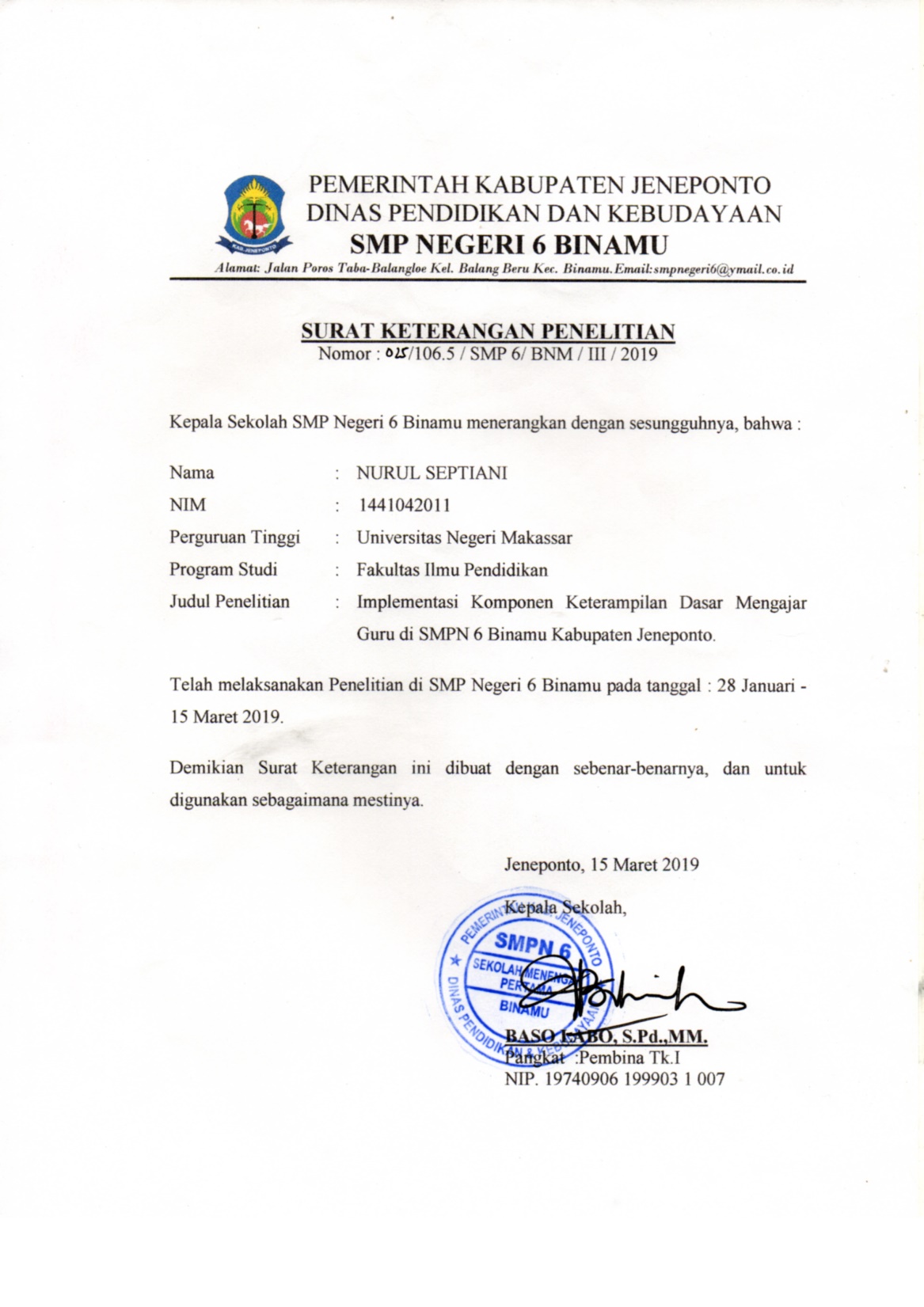 